SORA   05/05  2020   MARTEDI’LEZIONE N. 15INS. MARIA STELLA DE BENEDETTIGRUPPO A1 /Interazione Orale                     L’UFFICIO APRI IL LINK ED ASCOLTA           https://www.youtube.com/watch?v=PuTbUSBel74 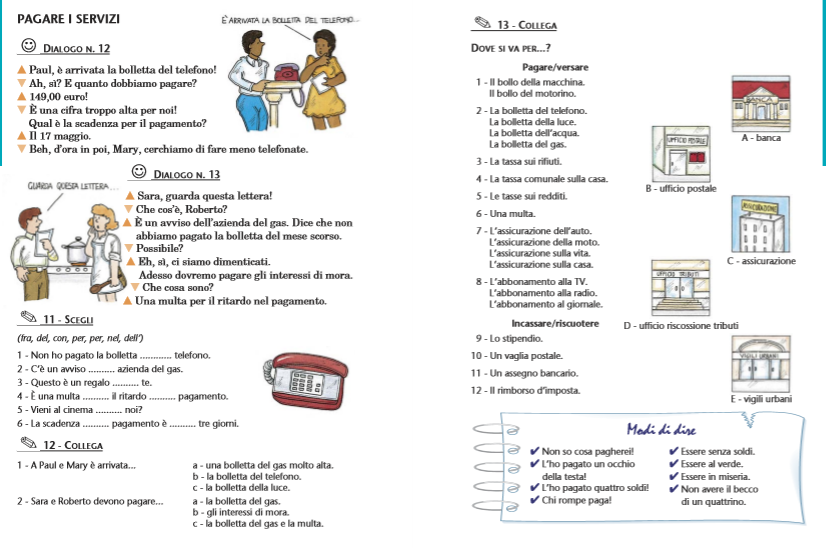 